Оказание медицинской помощи по полисам добровольного медицинского страхования (ДМС)ООО «Современная медицинская клиника» оказывает медицинскую помощь по полисам ДМС.Виды услуг в рамках ДМС:Амбулаторно-поликлиническое обслуживание;Амбулаторно-поликлиническое обслуживание;Медицинские анализы.Наши партнеры в системе добровольного медицинского страхования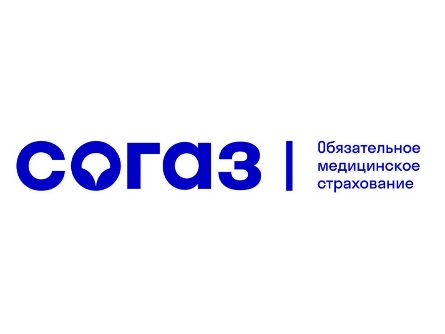 Страховая группа «СОГАЗ»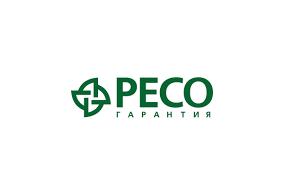 Страховая компания «РЕСО-гарантия»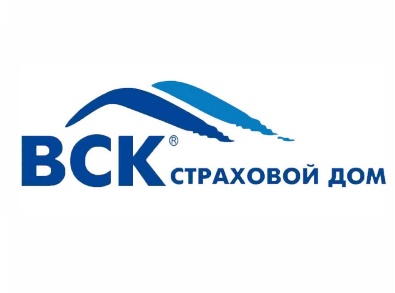 Страховое акционерное общество «ВСК»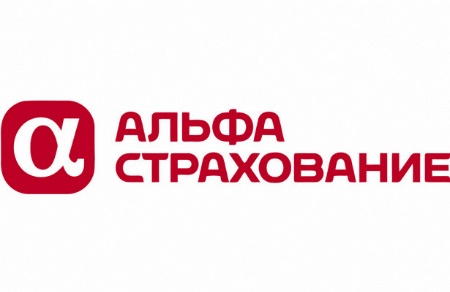 Страховая компания «Альфа страхование»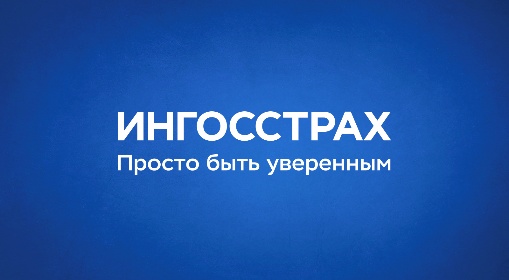 Страховая компания «Ингосстрах»Страховая компания «Ингосстрах»